НАРУЧИЛАЦЈАВНО ПРЕДУЗЕЋЕ „ЕЛЕКТРОПРИВРЕДА СРБИЈЕ“ БЕОГРАДЕЛЕКТРОПРИВРЕДА СРБИЈЕ ЈП  БЕОГРАД-ОГРАНАК ТЕНТУлица Богољуба Урошевића-Црног број 44., ОбреновацДРУГА ИЗМЕНАКОНКУРСНЕ ДОКУМЕНТАЦИЈЕЗА ЈАВНУ НАБАВКУ ДОБАРА : Набавка oпреме за мерне кругове температуре у ТЕ Колубара- ОТВОРЕНИ ПОСТУПАК -ЈАВНА НАБАВКА 3000/0128/2018 (123/2018)(број 5365-03.04-202924/15 - 2018 од 15.10. 2018. године)Велики Црљени, 15.10.2018 годинеНа основу члана 63. став 5. и члана 54. Закона о јавним набавкама („Сл. гласник РС”, бр. 124/12 и 14/15) Комисија је сачинила:                      ДРУГУ ИЗМЕНУ КОНКУРСНЕ  ДОКУМЕНТАЦИЈЕза јавну набавку 3000/0128/2018 (123/2018)1.Тачка 3.1 и 3.2.конкурсне докумензације мења се и гласи: Квалитет и техничке карактеристике      Напомена:Потребно је да целокупна количина робе буде испоручена у једној испоруци. На отпремници јасно навести спецификацију опреме, према траженом налогу за набавку.Свако мерило мора бити јасно обележено маркицом. Маркица најмање треба да садржиосновне техничке податке ( тип сензора, дужину, пречник,...)Заинтересовано лице у предметној јавној набавци уколико и има нејасноћа може доћи на увид на лице места где је опрема уграђена и на тај начин отклонити нејасноће.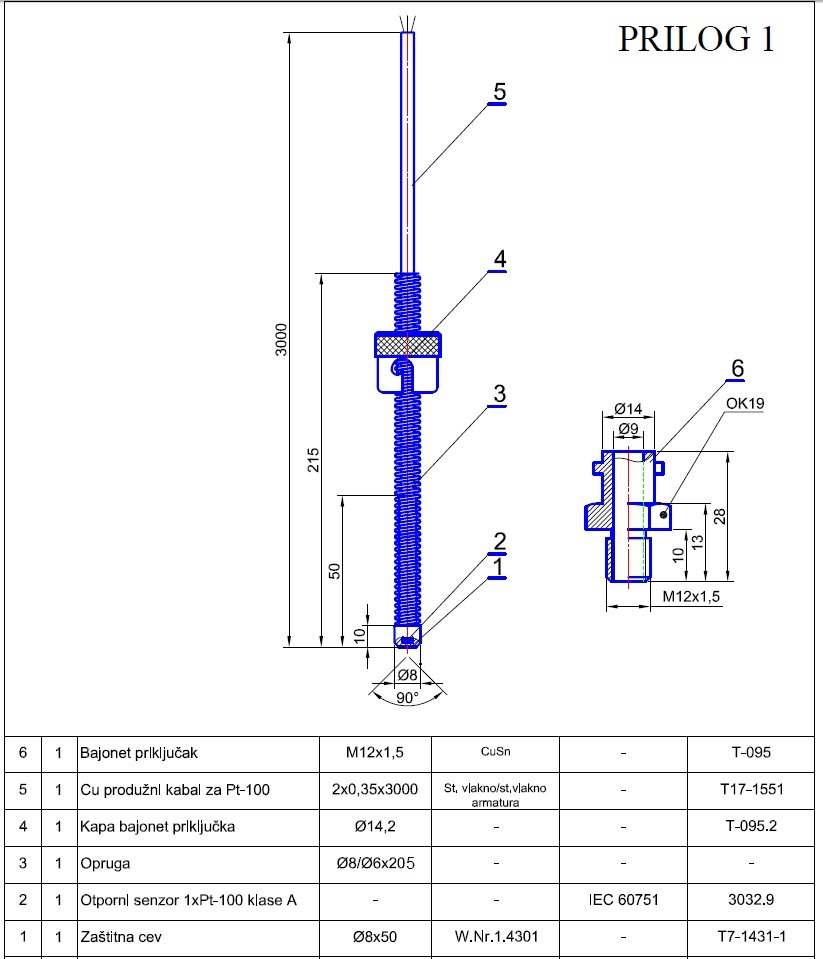 Прилог 2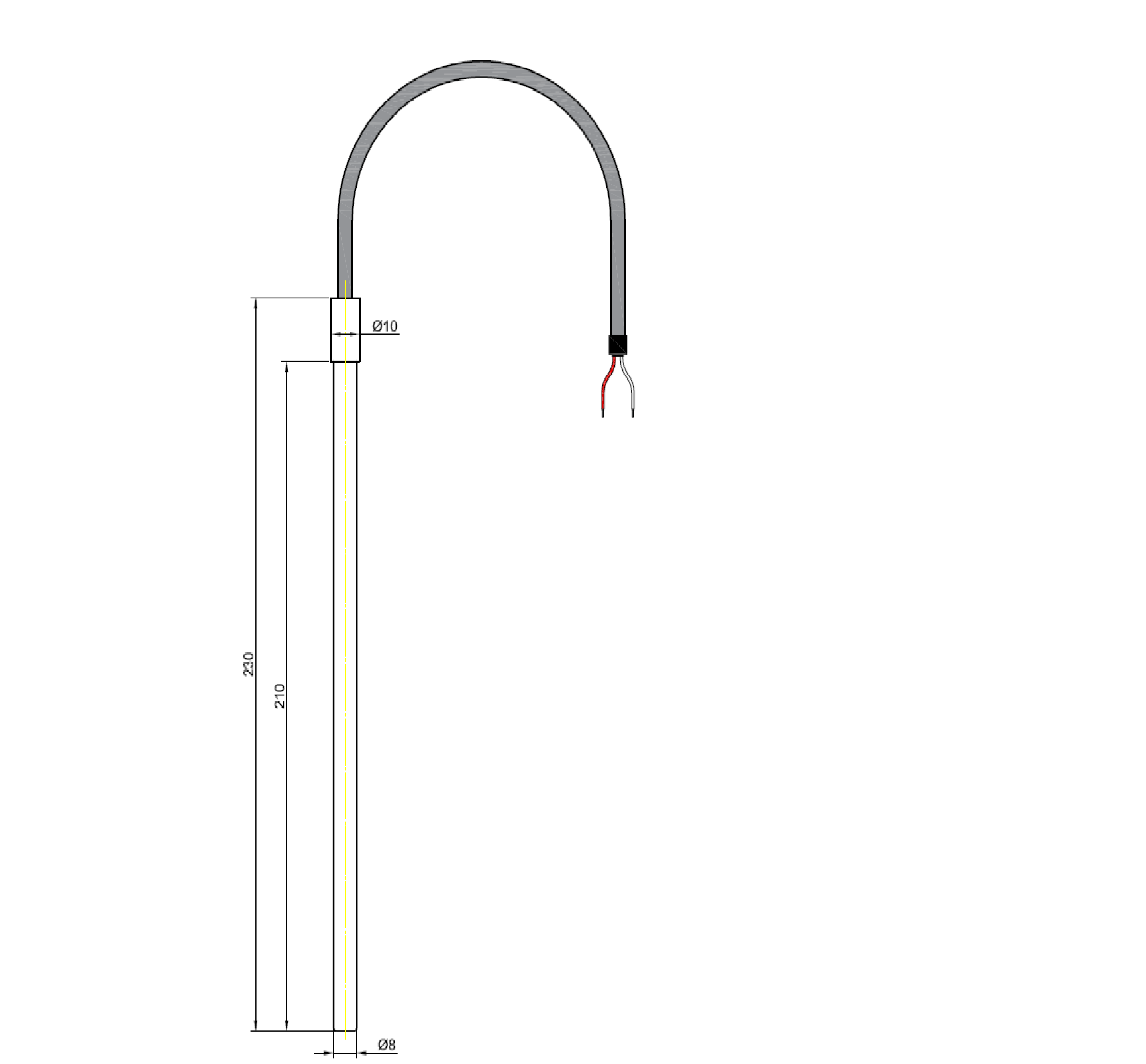 3.2. Врста и количина добара               				КОМИСИЈА за ЈН: 3000/0128/2018  (123/2017)						       Р. бр.Предмет набавке добараЈед.мереКол.       1.Прави термоелемент с термопаром до 700°Cтип Ј по IEC 60584-1,2×Fe – CuNi,класа 1,мантел мерни уложак ø = 6mm спољашња заштитна цев: W.Nr. 1.4749  Č. 4970; ø = 22×2 mm; L = 525mm ,прикључна глава тип KNH-L (алуминијум),керамичка плочица са контактима за пунктовање извода сензорапроцесна конекција: прирубница c=70mm (DIN 43734,без трансмитера  ком    30      2.Прави термоелемент с термопаром до 900°Cтип K по IEC 60584-1,2× NiCr – NiAl,класа 1,мантел мерни уложак ø = 6mm спољашња заштитна цев: W.Nr. 1.4749  Č. 4970; ø = 16×2 mm; L = 525mm ,прикључна глава тип KNH-L (алуминијум),керамичка плочица са контактима за пунктовање извода сензорапроцесна конекција: прирубница c=70mm (DIN 43734,без трансмитера    ком    10   3.Прави термоелемент с термопаром до 1200°Cтип К по IEC 60584-1,2×NiCr – NiAl,класа 1,мерни уложак у мантел изведби ø = 6mm са мерним спојем изолованим од омотача мантела,спољашња заштитна цев: W.Nr. 1.4749  Č. 4749; ø = 22×2 mm са прирубницом; L = 1400 mm ,унутрашња заштитна цев од керамике C610прикључна глава тип KNH-L (алуминијум),керамичка плочица са контактима за пунктовање извода сензорапроцесна конекција: прирубница c=70mm (DIN 43734,без трансмитера     ком    10    4.Отпорни термометар до 400°Cтип 2×Pt 100 IEC 60751,класа А,мерни уложак ø = 6 mm, у мантел изведби са мерним спојем изолованим од омотача мантела, у двожичном споју,спољашња заштитна цев: W.Nr. 1.0305  St. 35.8; емајлирана ø = 16×2 mm; L = 1425 mm ,прикључна глава тип KNH-L (алуминијум),керамичка плочица са контактима за пунктовање извода сензорабез процесне конекције и без трансмитера   ком     5    5.Заштитне чауре са вратом и термоелементом.Термоелемент:тип Ј по IEC 60584-1,2×Fe – CuNi,класа 1,мантел мерни уложак ø = 6mm, L=375mmЧаура са вратом:Прикључна глава тип B – DIN 43729, алуминијумD4 облик по DIN 43763укупна дужина 200mmдужина конуса 65mmдубина 195mmприкључак M18x1.5унутрашњи пречник 7mmматеријал Č.7400 (W.Nr. 1.7335)    ком    10    6.Прави термоелемент с термопаром до 1200°Cтип К по IEC 60584-1,2×NiCr – NiAl,класа 1,мерни уложак у мантел изведби ø = 6mm са мерним спојем изолованим од омотача мантела,спољашња заштитна цев: W.Nr. 1.4762  Č. 4970; ø = 22×2 mm; L = 1425 mm ,прикључна глава тип KNH-L (алуминијум),без процесне конекције,без трансмитера  ком    10    7.Отпорни термометар са бајонет прикључком до 250°Cтип 2×Pt 100 IEC 60751, класа А,класа А,2 – жични спој,спољашња заштитна цев: W.Nr. 1.4301   ø = 8×50 mm; са опругом на себи ø8/ø6x205 mm,капа бајонет прикључка ø14.2 mm,бајонет прикључак М12x1.5 материјал CuSn, са Cu продужним каблом за Pt100 2x0.35x3000 mm,према цртежу  у прилогу 1 налога   ком    10    8.Отпорни термометар за лежајеве ВДГ-а до 250°Cтип 1×Pt 100 IEC 60751, класа А,класа А,2 – жични спој,мерни уложак ø = 8 mm, у мантел изведби са мерним спојем изолованим од омотача мантела, L=210x8+20x10mm, укупне дужине L=230mm,испоручити са продужним каблом L=1000mmпрема цртежу  у прилогу 2 налога   ком   4     9.Трансмитери температуреПрограмабилни трансмитер температуре за монтажу у главу термоелемента Тип BУлаз трансмитера: Pt100, Tip J, K, LГрешка мерења: 0,08% од подешеног мерног опсегаПодешен у опсегу 20 – 600°C за тип КФабрички калибрациони сертификат произвођача у минимално 5 тачака у опсегу који је дефинисанСа прибором за монтажу на DIN шинуМодем за повезивање са РС-ем   ком    15